Na temelju članka 107. Zakona o odgoju i obrazovanju u osnovnoj i srednjoj školi (Narodne novine broj 87/08, 86/09, 92/10, 105/10, 90/11, 16/12, 86/12, 94/13 i 152/14) i sukladno uvjetima projekta Prsten potpore u okviru Poziva za dodjelu bespovratnih sredstava UP.03.2.1.01 "Osiguravanje pomoćnika u nastavi i stručnih komunikacijskih posrednika učenicima s teškoćama u razvoju u osnovnoškolskim i srednjoškolskim odgojno-obrazovnim ustanovama" koji se financira sredstvima Europskog socijalnog fonda u okviru Operativnog programa "Učinkoviti ljudski potencijali" 2014-2020, OŠ Dragutina Domjanića objavljujeNATJEČAJ za zapošljavanje osoba za obavljanje poslova pomoćnika u nastavi CILJ PROJEKTAProjektom je predviđen odabir, edukacija i zapošljavanje osoba na poslovima pomoćnika u nastavi učenicima s teškoćama radi postizanja boljih obrazovnih postignuća, uspješnije socijalizacije i emocionalnog funkcioniranja učenika.POMOĆNICI U NASTAVIBroj traženih osoba: 	3 pomoćnika u nastavi nepuno radno vrijeme 22 sata tjedno			2 pomoćnika u nastavi nepuno radno vrijeme 24 sata tjedno			1 pomoćnika u nastavi nepuno radno vrijeme 31 sat tjednoMjesto rada: Sveti Ivan Zelina Vrsta ugovora: ugovor o radu na određeno vrijeme za nastavnu godinu 2015/2016Prijevoz: djelomično  POSEBNI UVJETIminimalno srednjoškolsko obrazovanjeprotiv osobe nije pokrenut kazneni postupak sukladno članku 106. Zakona o odgoju i obrazovanju u osnovnoj i srednjoj školiOsim navedenih posebnih uvjeta kandidati moraju ispunjavati i slijedeće opće uvjete:punoljetnosthrvatsko državljanstvozdravstvena sposobnost za obavljanje poslova radnog mjesta na koje se osoba primaNa natječaj se mogu ravnopravno javiti kandidati oba spola.OPIS POSLOVAOsnovna zadaća pomoćnika u nastavi je pružanje osobne stručne potpore  učenicima s teškoćama u razvoju u osnovnim i srednjim školama Zagrebačke županije, kako bi učenici s teškoćama u razvoju ravnopravno sudjelovali u svim nastavnim i izvannastavnim aktivnostima. Pružanje pomoći u socijalizaciji i savladavanju socijalno-psiholoških prepreka, senzoričkih i arhitektonskih barijera, te pomoć učenicima s komunikacijskim teškoćama.DODATNA ZNANJA I VJEŠTINEPoštivanje različitosti, afinitet prema djeci s teškoćama u razvoju, otvorenost, odgovornost, fleksibilnost, razvijene komunikacijske vještine, podjednaka sklonost individualnom i timskom radu, točnost u izvršavanju poslova, organiziranost, emocionalna stabilnost i dosljednost.POŽELJNOOsnovna razina znanja stranog jezika (engleski jezik, njemački jezik); iskustvo u neposrednom radu s djecom s teškoćama u razvoju; iskustvo u volontiranju.PRIJAVA NA NATJEČAJUz prijavu na natječaj kandidati trebaju priložiti:životopis (vlastoručno potpisan, s navedenim podacima o volontiranju - naziv institucije / udruge / tvrtke gdje je ostvareno volontiranje, iskustvu u radu s djecom i znanju stranog jezika)dokaz o hrvatskom državljanstvu (preslika važeće osobne iskaznice ili preslika domovnice)dokaz o odgovarajućem stupnju obrazovanja (preslika svjedodžbe/diplome ili potvrda o stečenoj stručnoj spremi)dokaz da se protiv kandidata ne vodi kazneni postupak sukladno članku 106. Zakona o odgoju i obrazovanju u osnovnoj i srednjoj školi (preslika, ne starija od 6 mjeseci)U prijavi obavezno navesti adresu stanovanja, kontakt broj mobitela i elektronsku poštu (e-mail).Kandidat koji ostvaruje pravo prednosti pri zapošljavanju dužan je u prijavi na natječaj pozvati se na to pravo i ima prednost u odnosu na ostale kandidate samo pod jednakim uvjetima. Uz prijavu na natječaj dužan je priložiti sve dokaze o ispunjavanju traženih uvjeta kao i rješenje o priznatom statusu, odnosno potvrdu o priznatom statusu iz koje je vidljivo spomenuto pravo, te dokaz da je nezaposlen/a.Za kandidate prijavljene na natječaj koji ispunjavaju formalne uvjete natječaja provest će se prethodna provjera sposobnosti putem intervjua. Ako kandidat ne pristupi prethodnoj provjeri sposobnosti, smatra se da je povukao prijavu na natječaj.Izabrani kandidat/inja dužni su proći program uvođenja u rad u vidu osposobljavanja koji će biti organiziran kroz 20 sati tijekom prva dva mjeseca od selekcije kandidata.Izabrani/a kandidat/inja bit će upućen/a na liječnički pregled u ustanovu medicine rada u svrhu dobivanja svjedodžbe o zdravstvenoj sposobnosti i sanitarne knjižice.S kandidatom/injom za pomoćnika u nastavi, obrazovna ustanova – osnovna/srednja škola sklopit će pisani ugovor o radu u kojem će biti utvrđeni poslovi, trajanje, tjedno zaduženje te međusobna prava, obveze i odgovornosti ugovornih strana.Rok prijave je osam (8) dana od dana objave natječaja (4. rujna 2015. godine).Prijave na natječaj s dokazima o ispunjavanju uvjeta dostavljaju se na adresu škole: OŠ Dragutina Domjanića 2, 10 380 Sveti Ivan Zelina, s naznakom "NE OTVARAJ – NATJEČAJ ZA POMOĆNIKE U NASTAVI".Nepravodobne i nepotpune prijave neće biti razmatrane.Za sve informacije možete se obratiti na brojeve  01/ 2060 918, 01/ 2061 109.O rezultatima natječaja kandidati će biti obaviješteni u zakonskom roku.									Ravnateljica:									mr. Gordana Čosić, prof.Klasa: 119-01/15-01/09Urbroj: 238/30-31-15-01-1U Svetom Ivanu Zelini 4. rujna 2015. godine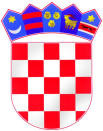 REPUBLIKA HRVATSKAZAGREBAČKA ŽUPANIJAOSNOVNA ŠKOLADRAGUTINA DOMJANIĆASVETI IVAN ZELINAI.Gundulića 2,10380 Sveti Ivan ZelinaTel.fax: 01/2060 918,tel:01/2061 109e-mail: osnovna.skola.zelina@zg.t-com.hrKLASA: 602-01/15-01/65Urbroj: 238/30-31-15-01-1Sveti Ivan Zelina, 19. 8. 2015.